
Къэбэрдей-Балъкъэр Республикэм и Дзэлыкъуэ районым щыщ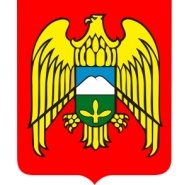 Кичмалкэ  къуажэм и администрацэм и 1этащхьэКъабарты-Малкъар Республиканы Зольск  районуну  Кичибалыкъ элниАдминистрациясыМЕСТНАЯ АДМИНИСТРАЦИЯ  СЕЛЬСКОГО ПОСЕЛЕНИЯ. КИЧМАЛКАЗОЛЬСКОГО МУНИЦИПАЛЬНОГО РАЙОНАКАБАРДИНО-БАЛКАРСКОЙ РЕСПУБЛИКИ361714,сел.Кичмалка,ул.Чкалова, 69.тел.76-3-40,факс 8(86637)76-3-40 ;   адрес электр.почты:Kichmalkakbr@majl.ru«07»  августа 2019 г.                                                                           ПОСТАНОВЛЕНИЕ № 20УНАФЭ  № 20БЕГИМ     № 20«О выделении места для размещения печатных предвыборных агитационных материалов»        В связи с предстоящими выборами депутатов Парламента Кабардино- Балкарской Республики постановляю:1. Определить на территории сельского поселения Кичмалка Зольского муниципального района КБР следующие места вывешивания агитационных печатных материалов по избирательному участку №64 :здание МУ «Местная администрация с.п.Кичмалка»;здание МКОУ СОШ с.п.Кичмалка;здание МУЗ «Амбулатория»;- здание Сельского Дома культуры;витрины магазинов (по согласованию собственников);автобусные остановки.2.Контроль за исполнением настоящего постановления оставляю за собой.И.О.Главы сельского поселения                                                      М.Р.Теммоев